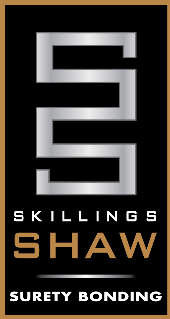 46 Wright’s Landing Road	/	P.O. Box 1090	/	Auburn, Maine 04211-1090	/  office: 207.753.7300	fax: 207.753.7310	/ www.ssasurety.comJOB COST BREAKDOWNContractor: 	 Project Name: 	 Project Description: 	JOB COST BREAKDOWNLabor		Material		Subcontractors		Overhead		Profit		Miscellaneous		Total: 		SUPPLIERS(Name/Material)	(Dollar Amount)	(Name of Surety)1. 	2. 	3. 	SUBCONTRACTORS(Name/Trade)	(Dollar Amount)	(Name of Surety)1. 	2. 	3. 	(Attach Separate Sheet if Necessary)Bonds…just Bonds!